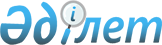 О внесении изменений в решение внеочередной XLVII-й сессии маслихата города Алматы V-го созыва от 10 декабря 2015 года № 395 "О бюджете города Алматы на 2016-2018 годы"
					
			С истёкшим сроком
			
			
		
					Решение внеочередной VII сессии маслихата города Алматы VI-го созыва от 8 июля 2016 года № 29. Зарегистрировано в Департаменте юстиции города Алматы 12 июля 2016 года № 1299. Прекращено действие в связи с истечением срока
      В соответствии с пунктом 4 статьи 106  Бюджетного Кодекса Республики Казахстан от 4 декабря 2008 года, статьями 6, 7  Закона Республики Казахстан от 23 января 2001 года "О местном государственном управлении и самоуправлении в Республике Казахстан", маслихат города Алматы VI-го созыва РЕШИЛ:
      1. Внести в решение внеочередной XLVII-й сессии маслихата города Алматы V-го созыва от 10 декабря 2015 года № 395 "О бюджете города Алматы на 2016-2018 годы" (зарегистрировано в Реестре государственной регистрации нормативных правовых актов за № 1241, опубликовано 29 декабря 2015 года в газете "Алматы ақшамы" № 158 и 29 декабря 2015 года в газете "Вечерний Алматы" № 160-161), с изменениями, внесенными решением L-й сессии маслихата города Алматы V-го созыва от 27 января 2016 года № 403 "О внесении изменений в решение внеочередной XLVII-й сессии маслихата города Алматы V-го созыва от 10 декабря 2015 года № 395 "О бюджете города Алматы на 2016-2018 годы" (зарегистрировано в Реестре государственной регистрации нормативно правовых актов за № 1250, опубликовано 13 февраля 2016 года в газете "Алматы ақшамы" № 18, в газете "Вечерний Алматы" № 19-20), с изменениями, внесенными решением LI-й сессии маслихата города Алматы V-го созыва от 11 марта 2016 года № 407 "О внесении изменений в решение внеочередной XLVII-й сессии маслихата города Алматы V-го созыва от 10 декабря 2015 года № 395 "О бюджете города Алматы на 2016-2018 годы" (зарегистрировано в Реестре государственной регистрации нормативно правовых актов за № 1268, опубликовано 26 марта 2016 года в газете "Алматы ақшамы" № 36, в газете "Вечерний Алматы" № 37-38), с изменениями, внесенными решением внеочередной IV-й сессии маслихата города Алматы VI-го созыва от 27 апреля 2016 года № 12 "О внесении изменений в решение внеочередной XLVII-й сессии маслихата города Алматы V-го созыва от 10 декабря 2015 года № 395 "О бюджете города Алматы на 2016-2018 годы" (зарегистрировано в Реестре государственной регистрации нормативно правовых актов за № 1282, опубликовано 5 мая 2016 года в газете "Алматы ақшамы" № 53, в газете "Вечерний Алматы" № 54-55) следующие изменения:
      в пункте 1:
      в подпункте 1):
      цифры "444 739 564,6" заменить цифрами "446 472 249,6";
      в строке "налоговые поступления" цифры "276 215 339,6" заменить цифрами "277 947 185,7";
      в строке "неналоговые поступления" цифры "1 711 231" заменить цифрами "1 712 069,9";
      в подпункте 2):
      цифры "456 796 178,8" заменить цифрами "459 709 665,8".
      в подпункте 4):
      цифры "6 330 797,4" заменить "8 032 677,4" цифрами;
      в строке "приобретение финансовых активов" цифры "6 330 797,4" заменить цифрами "8 032 677,4".
      в подпункте 5):
      цифры "-27 439 982,6" заменить цифрами "-30 322 664,6".
      в подпункте 6):
      цифры "27 439 982,6" заменить цифрами "30 322 664,6".
      в пункте 6 цифры "4 960 258,8" заменить цифрами "4 974 975,5";
      в пункте 8  цифры "18 192 897" заменить цифрами "16 793 796";
      в пункте 9  цифры "76 948 712,4" заменить цифрами "78 086 855,6";
      в пункте 10 цифры "62 745 473,9" заменить цифрами "62 390 176,9";
      в пункте 11 цифры "12 632 311" заменить цифрами "10 490 661";
      в пункте 12 цифры "38 968 465" заменить цифрами "46 021 002,5";
      в пункте 13  цифры "57 668 741" заменить цифрами "57 751 660,7";
      в пункте 14 цифры "14 734 661,3" заменить цифрами "14 060 791,3";
      в пункте 15 цифры "10 817 030" заменить цифрами "10 999 153";
      в пункте 16 цифры "1 556 015" заменить цифрами "1 617 985";
      в пункте 17 цифры "37 543 168" заменить цифрами "35 769 839";
      в пункте 18 цифры "25 866 434,4" заменить цифрами "28 292 638,3";
      в пункте 19 цифры "5 253 500" заменить цифрами "5 811 837".
      2. Приложение 1 к указанному решению изложить в новой редакции согласно приложению к данному решению.
      3. Аппарату маслихата города Алматы обеспечить размещение настоящего решения на интернет-ресурсе.
      4. Контроль за исполнением настоящего решения возложить на председателя постоянной комиссии по экономике и бюджету маслихата города Алматы С. Козлова и заместителя акима города Алматы А. Жунусову (по согласованию).
      5. Настоящее решение вводится в действие с 1 января 2016 года. Бюджет города Алматы на 2016 год
					© 2012. РГП на ПХВ «Институт законодательства и правовой информации Республики Казахстан» Министерства юстиции Республики Казахстан
				
      Председательвнеочередной VII-й сессии маслихатагорода Алматы VI-го созыва

М. Адильханов

      Секретарь маслихатагорода Алматы VI-го созыва

 К. Казанбаев
Приложение 1
к решению внеочередной
VII-й сессии
маслихата города Алматы
VI-го созыва 
от 8 июля 2016 года № 29Приложение 1
к решению внеочередной
XLVII-й сессии маслихата
города Алматы V-го созыва 
от 10 декабря 2015 года № 395
Категория
Категория
Категория
Категория
Категория
Сумма, тыс.тенге
Класс
Класс
Класс
Наименование
Сумма, тыс.тенге
Подкласс
Подкласс
Подкласс
Сумма, тыс.тенге
Специфика
Специфика
Сумма, тыс.тенге
1
1
1
1
2
3
I. Доходы
446 472 249,6
1
Налоговые поступления
277 947 185,7
01
Подоходный налог 
146 303 414,7
2
Индивидуальный подоходный налог
146 303 414,7
03
Социальный налог
91 922 012,0
1
Социальный налог
91 922 012,0
04
Налоги на собственность
27 492 475,0
1
Налоги на имущество
18 582 915,0
3
Земельный налог
1 806 870,0
4
Налог на транспортные средства
7 102 508,0
5
Единый земельный налог
182,0
05
Внутренние налоги на товары, работы и услуги
8 915 024,0
2
Акцизы
3 376 710,0
3
Поступления за использование природных и других ресурсов
1 638 839,0
4
Сборы за ведение предпринимательской и профессиональной деятельности
3 608 145,0
5
Налог на игорный бизнес
291 330,0
07
Прочие налоги 
1 151,0
1
Прочие налоги 
1 151,0
08
Обязательные платежи, взимаемые за совершение юридически значимых действий и(или) выдачу документов уполномоченными на то государственными органами или должностными лицами
3 313 109,0
1
Государственная пошлина
3 313 109,0
2
Неналоговые поступления
1 712 069,9
01
Доходы от государственной собственности
1 495 949,9
1
Поступления части чистого дохода государственных предприятий
87 234,0
3
Дивиденды на государственные пакеты акций, находящиеся в государственной собственности
433 019,0
4
Доходы на доли участия в юридических лицах, находящиеся в государственной собственности
149 858,0
5
Доходы от аренды имущества, находящегося в государственной собственности
823 000,0
7
Вознаграждения по кредитам, выданным из государственного бюджета
2 838,9
02
Поступления от реализации товаров (работ, услуг) государственными учреждениями, финансируемыми из государственного бюджета
1 120,0
1
Поступления от реализации товаров (работ, услуг) государственными учреждениями, финансируемыми из государственного бюджета
1 120,0
06
Прочие неналоговые поступления
215 000,0
1
Прочие неналоговые поступления
215 000,0
3
Поступления от продажи основного капитала
12 665 268,0
01
Продажа государственного имущества, закрепленного за государственными учреждениями
12 665 268,0
1
Продажа государственного имущества, закрепленного за государственными учреждениями
12 665 268,0
4
Поступления трансфертов 
154 147 726,0
02
Трансферты из вышестоящих органов государственного управления
154 147 726,0
1
Трансферты из республиканского бюджета
154 147 726,0
Функциональная группа 
Функциональная группа 
Функциональная группа 
Функциональная группа 
Функциональная группа 
Сумма, тыс.тенге
Функциональная подгруппа 
Функциональная подгруппа 
Функциональная подгруппа 
Функциональная подгруппа 
Сумма, тыс.тенге
Администратор бюджетных программ
Администратор бюджетных программ
Администратор бюджетных программ
Сумма, тыс.тенге
Программа
Программа
Сумма, тыс.тенге
 Наименование
Сумма, тыс.тенге
II. Затраты
459 709 665,8
01
Государственные услуги общего характера
4 974 975,5
111
Аппарат маслихата города республиканского значения, столицы
54 914,0
001
Услуги по обеспечению деятельности маслихата города республиканского значения, столицы
53 514,0
003
Капитальные расходы государственного органа
1 400,0
121
Аппарат акима города республиканского значения, столицы
1 413 532,0
001
Услуги по обеспечению деятельности акима города республиканского значения, столицы
1 291 157,0
002
Создание информационных систем
5 000,0
003
Капитальные расходы государственного органа
61 511,0
013
Обеспечение деятельности Ассамблеи народа Казахстана города республиканского значения, столицы
55 864,0
123
Аппарат акима района в городе, города районного значения, поселка, села, сельского округа
1 205 121,0
001
Услуги по обеспечению деятельности акима района в городе, города районного значения, поселка, села, сельского округа
1 167 394,0
022
Капитальные расходы государственного органа
37 727,0
379
Ревизионная комиссия города республиканского значения, столицы
212 107,0
001
Услуги по обеспечению деятельности ревизионной комиссии города республиканского значения, столицы
212 107,0
356
Управление финансов города республиканского значения, столицы
420 167,0
001
Услуги по реализации государственной политики в области исполнения местного бюджета и управления коммунальной собственностью
276 883,0
003
Проведение оценки имущества в целях налогообложения
57 089,0
010
Приватизация, управление коммунальным имуществом, постприватизационная деятельность и регулирование споров, связанных с этим
10 000,0
011
Учет, хранение, оценка и реализация имущества, поступившего в коммунальную собственность
70 000,0
014
Капитальные расходы государственного органа
6 195,0
357
Управление экономики и бюджетного планирования города республиканского значения, столицы
252 576,0
001
Услуги по реализации государственной политики в области формирования и развития экономической политики, системы государственного планирования 
250 965,0
004
Капитальные расходы государственного органа
1 611,0
373
Управление строительства города республиканского значения, столицы
1 331 169,5
061
Развитие объектов государственных органов
1 331 169,5
369
Управление по делам религий города республиканского значения, столицы
85 389,0
001
Услуги по реализации государственной политики в области религиозной деятельности на местном уровне
81 593,0
003
Капитальные расходы государственного органа
3 796,0
02
Оборона
1 755 080,0
121
Аппарат акима города республиканского значения, столицы
243 408,0
010
Мероприятия в рамках исполнения всеобщей воинской обязанности
64 621,0
011
Подготовка территориальной обороны и территориальная оборона города республиканского значения, столицы
178 787,0
121
Аппарат акима города республиканского значения, столицы
936 389,0
014
Предупреждение и ликвидация чрезвычайных ситуаций масштаба города республиканского значения, столицы
936 389,0
387
Территориальный орган, уполномоченных органов в области чрезвычайных ситуаций природного и техногенного характера, Гражданской обороны, финансируемый из бюджета города республиканского значения, столицы
575 283,0
003
Капитальные расходы территориального органа и подведомственных государственных учреждений
399 950,0
004
Мероприятия гражданской обороны города республиканского значения, столицы
175 333,0
03
Общественный порядок, безопасность, правовая, судебная, уголовно-исполнительная деятельность
16 793 796,0
352
Исполнительный орган внутренних дел, финансируемый из бюджета города республиканского значения, столицы
13 944 707,0
001
Услуги по реализации государственной политики в области обеспечения охраны общественного порядка и безопасности на территории города республиканского значения, столицы
9 787 522,0
003
Поощрение граждан, участвующих в охране общественного порядка
18 000,0
007
Капитальные расходы государственного органа
3 909 231,0
012
Услуги по размещению лиц, не имеющих определенного места жительства и документов
119 240,0
013
Организация содержания лиц, арестованных в административном порядке
63 808,0
014
Организация содержания служебных животных 
46 906,0
373
Управление строительства города республиканского значения, столицы
987 227,2
021
Строительство объектов общественного порядка и безопасности
987 227,2
384
Управление пассажирского транспорта города республиканского значения, столицы
1 861 861,8
004
Обеспечение безопасности дорожного движения в населенных пунктах
1 861 861,8
04
Образование
78 086 855,6
123
Аппарат акима района в городе, города районного значения, поселка, села, сельского округа
12 978 359,0
004
Обеспечение деятельности организаций дошкольного воспитания и обучения
1 866 465,0
041
Реализация государственного образовательного заказа в дошкольных организациях образования
11 111 894,0
373
Управление строительства города республиканского значения, столицы
126 762,9
037
Строительство и реконструкция объектов дошкольного воспитания и обучения
126 762,9
360
Управление образования города республиканского значения, столицы
42 689 998,0
003
Общеобразовательное обучение
36 837 680,0
004
Общеобразовательное обучение по специальным образовательным программам
2 421 014,0
005
Общеобразовательное обучение одаренных детей в специализированных организациях образования
1 367 333,0
008
Дополнительное образование для детей
2 046 880,0
019
Присуждение грантов государственным учреждениям образования города республиканского значения, столицы за высокие показатели работы
17 091,0
373
Управление строительства города республиканского значения, столицы
4 739 322,7
027
Сейсмоусиление организаций среднего образования в городе Алматы
402 250,7
028
Строительство и реконструкция объектов начального, основного среднего и общего среднего образования
4 337 072,0
381
Управление физической культуры и спорта города республиканского значения, столицы
2 542 519,0
006
Дополнительное образование для детей и юношества по спорту
2 220 721,0
007
Общеобразовательное обучение одаренных в спорте детей в специализированных организациях образования
321 798,0
353
Управление здравоохранения города республиканского значения, столицы
291 020,0
043
Подготовка специалистов в организациях технического и профессионального, послесреднего образования
291 020,0
360
Управление образования города республиканского значения, столицы
10 483 280,0
018
Организация профессионального обучения
21 953,0
024
Подготовка специалистов в организациях технического и профессионального образования
10 461 327,0
352
Исполнительный орган внутренних дел, финансируемый из бюджета города республиканского значения, столицы
2 091,0
006
Повышение квалификации и переподготовка кадров
2 091,0
353
Управление здравоохранения города республиканского значения, столицы
224 390,0
003
Повышение квалификации и переподготовка кадров
224 390,0
360
Управление образования города республиканского значения, столицы
4 009 113,0
001
Услуги по реализации государственной политики на местном уровне в области образования 
165 629,0
006
Информатизация системы образования в государственных учреждениях образования города республиканского значения, столицы
249 883,0
007
Приобретение и доставка учебников, учебно-методических комплексов для государственных учреждений образования города республиканского значения, столицы
2 047 696,0
009
Проведение школьных олимпиад, внешкольных мероприятий и конкурсов масштаба города республиканского значения, столицы
276 586,0
013
Обследование психического здоровья детей и подростков и оказание психолого-медико-педагогической консультативной помощи населению
194 131,0
014
Реабилитация и социальная адаптация детей и подростков с проблемами в развитии
114 201,0
021
Ежемесячные выплаты денежных средств опекунам (попечителям) на содержание ребенка-сироты (детей-сирот), и ребенка (детей), оставшегося без попечения родителей
240 269,0
027
Выплата единовременных денежных средств казахстанским гражданам, усыновившим (удочерившим) ребенка (детей)-сироту и ребенка (детей), оставшегося без попечения родителей
23 933,0
067
Капитальные расходы подведомственных государственных учреждений и организаций
696 785,0
05
Здравоохранение
62 390 176,9
353
Управление здравоохранения города республиканского значения, столицы
839 813,0
004
Оказание стационарной и стационарозамещающей медицинской помощи субъектам здравоохранения по направлению специалистов первичной медико-санитарной помощи и медицинских организаций, за исключением оказываемой за счет средств республиканского бюджета
839 813,0
353
Управление здравоохранения города республиканского значения, столицы
1 354 472,0
005
Производство крови, ее компонентов и препаратов для местных организаций здравоохранения
857 842,0
006
Услуги по охране материнства и детства
310 856,0
007
Пропаганда здорового образа жизни
185 774,0
373
Управление строительства города республиканского значения, столицы
3 180 413,5
009
Сейсмоусиление объектов здравоохранения в городе Алматы
383 305,0
038
Строительство и реконструкция объектов здравоохранения
2 797 108,5
353
Управление здравоохранения города республиканского значения, столицы
20 792 573,0
009
Оказание медицинской помощи лицам, страдающим туберкулезом, инфекционными заболеваниями, психическими расстройствами и расстройствами поведения, в том числе связанные с употреблением психоактивных веществ
8 193 083,0
019
Обеспечение больных туберкулезом противотуберкулезными препаратами
195 150,0
020
Обеспечение больных диабетом противодиабетическими препаратами
1 183 785,0
021
Обеспечение онкогематологических больных химиопрепаратами
695 307,0
022
Обеспечение лекарственными средствами больных с хронической почечной недостаточностью, аутоиммунными, орфанными заболеваниями, иммунодефицитными состояниями, а также больных после трансплантации органов
1 437 456,0
026
Обеспечение факторами свертывания крови больных гемофилией
2 126 242,0
027
Централизованный закуп и хранение вакцин и других медицинских иммунобиологических препаратов для проведения иммунопрофилактики населения
2 391 402,0
036
Обеспечение тромболитическими препаратами больных с острым инфарктом миокарда
149 200,0
046
Оказание медицинской помощи онкологическим больным в рамках гарантированного объема бесплатной медицинской помощи
4 420 948,0
353
Управление здравоохранения города республиканского значения, столицы
23 042 384,0
014
Обеспечение лекарственными средствами и специализированными продуктами детского и лечебного питания отдельных категорий населения на амбулаторном уровне
2 707 576,0
038
Проведение скрининговых исследований в рамках гарантированного объема бесплатной медицинской помощи
463 889,0
039
Оказание медицинской помощи населению субъектами здравоохранения районного значения и села и амбулаторно-поликлинической помощи в рамках гарантированного объема бесплатной медицинской помощи
18 446 649,0
045
Обеспечение лекарственными средствами на льготных условиях отдельных категорий граждан на амбулаторном уровне лечения
1 424 270,0
353
Управление здравоохранения города республиканского значения, столицы
6 521 970,0
011
Оказание скорой медицинской помощи и санитарная авиация, за исключением оказываемой за счет средств республиканского бюджета
6 494 397,0
029
Базы спецмедснабжения города республиканского значения, столицы
27 573,0
353
Управление здравоохранения города республиканского значения, столицы
6 658 551,4
001
Услуги по реализации государственной политики на местном уровне в области здравоохранения
122 688,0
013
Проведение патологоанатомического вскрытия
369 601,0
016
Обеспечение граждан бесплатным или льготным проездом за пределы населенного пункта на лечение
5 023,0
018
Информационно-аналитические услуги в области здравоохранения
78 488,0
030
Капитальные расходы государственного органа
1 144,0
033
Капитальные расходы медицинских организаций здравоохранения
6 081 607,4
06
Социальная помощь и социальное обеспечение
10 490 661,0
355
Управление занятости и социальных программ города республиканского значения, столицы
2 187 096,0
002
Предоставление специальных социальных услуг для престарелых и инвалидов в медико-социальных учреждениях (организациях) общего типа, в центрах оказания специальных социальных услуг, в центрах социального обслуживания
506 432,0
006
Государственная адресная социальная помощь
17 754,0
012
Государственные пособия на детей до 18 лет
18 203,0
020
Предоставление специальных социальных услуг для инвалидов с психоневрологическими заболеваниями, в психоневрологических медико-социальных учреждениях (организациях), в центрах оказания специальных социальных услуг, в центрах социального обслуживания
961 518,0
021
Предоставление специальных социальных услуг для престарелых, инвалидов, в том числе детей-инвалидов, в реабилитационных центрах
268 324,0
022
Предоставление специальных социальных услуг для детей-инвалидов с психоневрологическими патологиями в детских психоневрологических медико-социальных учреждениях (организациях), в центрах оказания специальных социальных услуг, в центрах социального обслуживания
399 264,0
048
Внедрение обусловленной денежной помощи по проекту "Өрлеу"
15 601,0
360
Управление образования города республиканского значения, столицы
1 096 037,0
016
Социальное обеспечение сирот, детей, оставшихся без попечения родителей
1 019 319,0
037
Социальная реабилитация
76 718,0
123
Аппарат акима района в городе, города районного значения, поселка, села, сельского округа
405 414,0
003
Оказание социальной помощи нуждающимся гражданам на дому
405 414,0
355
Управление занятости и социальных программ города республиканского значения, столицы
3 480 311,0
003
Программа занятости
320 656,0
007
Оказание жилищной помощи
63 874,0
008
Социальная помощь отдельным категориям нуждающихся граждан по решениям местных представительных органов
1 074 763,0
009
Социальная поддержка инвалидов
574 387,0
015
Обеспечение нуждающихся инвалидов обязательными гигиеническими средствами, предоставление социальных услуг индивидуального помощника для инвалидов первой группы, имеющих затруднение в передвижении, и специалиста жестового языка для инвалидов по слуху в соответствии с индивидуальной программой реабилитации инвалида
1 082 460,0
016
Социальная адаптация лиц, не имеющих определенного местожительства
136 565,0
018
Оказание социальной помощи нуждающимся гражданам на дому
227 606,0
384
Управление пассажирского транспорта города республиканского значения, столицы
2 000 000,0
017
Социальная поддержка отдельных категорий граждан в виде льготного, бесплатного проезда на городском общественном транспорте (кроме такси) по решению местных представительных органов
2 000 000,0
355
Управление занятости и социальных программ города республиканского значения, столицы
1 215 873,0
001
Услуги по реализации государственной политики на местном уровне в области обеспечения занятости и реализации социальных программ для населения
571 877,0
013
Оплата услуг по зачислению, выплате и доставке пособий и других социальных выплат
15 403,0
019
Размещение государственного социального заказа в неправительственных организациях
126 234,0
026
Капитальные расходы государственного органа
15 701,0
045
Реализация Плана мероприятий по обеспечению прав и улучшению качества жизни инвалидов в Республике Казахстан на 2012-2018 годы
230 656,0
053
Услуги по замене и настройке речевых процессоров к кохлеарным имплантам
153 447,0
067
Капитальные расходы подведомственных государственных учреждений и организаций
102 555,0
362
Управление внутренней политики города республиканского значения, столицы
27 919,0
077
Реализация Плана мероприятий по обеспечению прав и улучшению качества жизни инвалидов в Республике Казахстан на 2012-2018 годы
27 919,0
388
Управление государственной инспекции труда и миграции города Алматы
78 011,0
001
Услуги по реализации государственной политики в области миграции и регулирования трудовых отношений на местном уровне
77 161,0
003
Капитальные расходы государственного органа
850,0
07
Жилищно-коммунальное хозяйство
46 021 002,5
123
Аппарат акима района в городе, города районного значения, поселка, села, сельского округа
7 924,0
027
Ремонт и благоустройство объектов в рамках развития городов и сельских населенных пунктов по Дорожной карте занятости 2020
7 924,0
351
Управление земельных отношений города республиканского значения, столицы
1 169 187,6
010
Изъятие, в том числе путем выкупа, земельных участков для государственных надобностей и связанное с этим отчуждение недвижимого имущества
1 169 187,6
353
Управление здравоохранения города республиканского значения, столицы
9 293,0
037
Ремонт объектов в рамках развития городов по Дорожной карте занятости 2020
9 293,0
355
Управление занятости и социальных программ города республиканского значения, столицы
1 101,0
031
Ремонт объектов в рамках развития городов по Дорожной карте занятости 2020
1 101,0
361
Управление культуры города республиканского значения, столицы
48 531,0
033
Ремонт объектов в рамках развития городов по Дорожной карте занятости 2020
48 531,0
371
Управление энергетики и коммунального хозяйства города республиканского значения, столицы
2 470 333,0
008
Проектирование, развитие и (или) обустройство инженерно-коммуникационной инфраструктуры
2 457 208,0
026
Проведение энергетического аудита многоквартирных жилых домов 
13 125,0
373
Управление строительства города республиканского значения, столицы
16 211 750,3
012
Проектирование и (или) строительство, реконструкция жилья коммунального жилищного фонда
4 384 643,3
017
Проектирование, развитие и (или) обустройство инженерно-коммуникационной инфраструктуры
11 651 635,0
029
Приобретение инженерно-коммуникационной инфраструктуры
175 472,0
383
Управление жилья и жилищной инспекции города Алматы
131 772,0
001
Услуги по реализации государственной политики по вопросам жилья, в области жилищного фонда на местном уровне
100 372,0
009
Изготовление технических паспортов на объекты кондоминиумов
31 400,0
354
Управление природных ресурсов и регулирования природопользования города республиканского значения, столицы
2 776,6
014
Функционирование системы водоснабжения и водоотведения
2 776,6
371
Управление энергетики и коммунального хозяйства города республиканского значения, столицы
11 911 793,0
001
Услуги по реализации государственной политики на местном уровне в области энергетики и коммунального хозяйства
108 257,0
004
Газификация населенных пунктов
4 300,2
005
Развитие коммунального хозяйства
586 275,1
006
Функционирование системы водоснабжения и водоотведения
235 669,0
007
Развитие системы водоснабжения и водоотведения
10 482 105,7
028
Организация эксплуатации тепловых сетей, находящихся в коммунальной собственности города республиканского значения, столицы
495 186,0
123
Аппарат акима района в городе, города районного значения, поселка, села, сельского округа
14 017 845,0
008
Освещение улиц населенных пунктов
1 728 516,0
009
Обеспечение санитарии населенных пунктов
6 347 095,0
010
Содержание мест захоронений и погребение безродных
293 027,0
011
Благоустройство и озеленение населенных пунктов
5 649 207,0
371
Управление энергетики и коммунального хозяйства города республиканского значения, столицы 
38 696,0
041
Проведение профилактической дезинсекции и дератизации (за исключением дезинсекции и дератизации на территории природных очагов инфекционных и паразитарных заболеваний, а также в очагах инфекционных и паразитарных заболеваний)
38 696,0
08
Культура, спорт, туризм и информационное пространство
57 751 660,7
123
Аппарат акима района в городе, города районного значения, поселка, села, сельского округа
64 000,0
006
Поддержка культурно-досуговой работы на местном уровне
64 000,0
361
Управление культуры города республиканского значения, столицы
5 029 816,0
001
Услуги по реализации государственной политики на местном уровне в области культуры 
65 187,0
003
Поддержка культурно-досуговой работы
3 276 412,0
004
Увековечение памяти деятелей государства
1 000,0
005
Обеспечение сохранности историко-культурного наследия и доступа к ним
889 947,0
007
Поддержка театрального и музыкального искусства
460 483,0
008
Обеспечение функционирования зоопарков и дендропарков
336 787,0
373
Управление строительства города республиканского значения, столицы
25 680 801,7
015
Развитие объектов спорта 
209 598,0
067
Проектирование и строительство объектов Всемирной зимней универсиады 2017 года
25 471 203,7
381
Управление физической культуры и спорта города республиканского значения, столицы
22 654 192,0
001
Услуги по реализации государственной политики на местном уровне в сфере физической культуры и спорта
48 581,0
002
Проведение спортивных соревнований на местном уровне
773 000,0
003
Подготовка и участие членов сборных команд по различным видам спорта на республиканских и международных спортивных соревнованиях
1 964 181,0
009
Организация и проведение мероприятий Всемирной зимней универсиады 2017 года
19 868 430,0
361
Управление культуры города республиканского значения, столицы
507 052,0
009
Обеспечение функционирования городских библиотек
507 052,0
362
Управление внутренней политики города республиканского значения, столицы
1 070 184,0
005
Услуги по проведению государственной информационной политики 
1 070 184,0
378
Управление по развитию языков, архивов и документации города республиканского значения, столицы
371 242,0
001
Услуги по реализации государственной политики на местном уровне в области развития языков, по управлению архивным делом
53 001,0
002
Развитие государственного языка и других языков народа Казахстана
53 978,0
003
Обеспечение сохранности архивного фонда
264 203,0
032
Капитальные расходы подведомственных государственных учреждений и организаций
60,0
399
Управление туризма и внешних связей города республиканского значения, столицы
1 232 327,0
001
Услуги по реализации государственной политики на местном уровне в сфере туризма
51 504,0
002
Регулирование туристской деятельности
1 180 823,0
362
Управление внутренней политики города республиканского значения, столицы
529 242,0
001
Услуги по реализации государственной, внутренней политики на местном уровне 
529 242,0
377
Управление по вопросам молодежной политики города республиканского значения, столицы
330 062,0
001
Услуги по реализации государственной политики на местном уровне по вопросам молодежной политики
41 031,0
005
Реализация мероприятий в сфере молодежной политики
289 031,0
381
Управление физической культуры и спорта города республиканского значения, столицы
282 742,0
008
Обеспечение деятельности Международного комплекса лыжных трамплинов 
282 742,0
09
Топливно-энергетический комплекс и недропользование
14 060 791,3
371
Управление энергетики и коммунального хозяйства города республиканского значения, столицы
13 363 591,2
009
Проведение ремонтно-восстановительных работ кабелей электроснабжения
66 000,0
012
Развитие теплоэнергетической системы
13 297 591,2
371
Управление энергетики и коммунального хозяйства города республиканского значения, столицы
697 200,1
029
Развитие газотранспортной системы
697 200,1
10
Сельское, водное, лесное, рыбное хозяйство, особо охраняемые природные территории, охрана окружающей среды и животного мира, земельные отношения
10 999 153,0
375
Управление сельского хозяйства города реcпубликанского значения, столицы
4 422 378,0
001
Услуги по реализации государственной политики на местном уровне в сфере сельского хозяйства
143 534,0
011
Возмещение владельцам стоимости изымаемых и уничтожаемых больных животных, продуктов и сырья животного происхождения
1 638,0
014
Капитальные расходы государственного органа
2 344,0
018
Проведение мероприятий по идентификации сельскохозяйственных животных
2 800,0
025
Организация отлова и уничтожения бродячих собак и кошек
123 442,0
032
Капитальные расходы подведомственных государственных предприятий 
12 330,0
041
Удешевление сельхозтоваропроизводителям стоимости гербицидов, биоагентов (энтомофагов) и биопрепаратов, предназначенных для обработки сельскохозяйственных культур в целях защиты растений
292,0
043
Государственный учет и регистрация тракторов, прицепов к ним, самоходных сельскохозяйственных, мелиоративных и дорожно-строительных машин и механизмов
1 794,0
050
Возмещение части расходов, понесенных субъектом агропромышленного комплекса, при инвестиционных вложениях
989 690,0
051
Субсидирование в рамках страхования и гарантирования займов субъектов агропромышленного комплекса
27 290,0
053
Субсидирование развития племенного животноводства, повышение продуктивности и качества продукции животноводства
1 552,0
054
Субсидирование заготовительным организациям в сфере агропромышленного комплекса суммы налога на добавленную стоимость, уплаченного в бюджет, в пределах исчисленного налога на добавленную стоимость
109 200,0
055
Субсидирование процентной ставки по кредитным и лизинговым обязательствам в рамках направления по финансовому оздоровлению субъектов агропромышленного комплекса
1 755 844,0
056
Субсидирование ставок вознаграждения по кредитам, а также лизингу технологического оборудования и сельскохозяйственной техники
1 250 628,0
354
Управление природных ресурсов и регулирования природопользования города республиканского значения, столицы
394 776,0
009
Обеспечение функционирования водохозяйственных сооружений, находящихся в коммунальной собственности
394 776,0
354
Управление природных ресурсов и регулирования природопользования города республиканского значения, столицы
5 788 102,0
001
Услуги по реализации государственной политики в сфере охраны окружающей среды на местном уровне
100 323,0
004
Мероприятия по охране окружающей среды
4 142 672,0
005
Развитие объектов охраны окружающей среды
1 371 055,0
006
Содержание и защита особо охраняемых природных территорий
143 352,0
032
Капитальные расходы подведомственных государственных учреждений и организаций
30 700,0
351
Управление земельных отношений города республиканского значения, столицы
321 491,0
001
Услуги по реализации государственной политики в области регулирования земельных отношений на территории города республиканского значения, столицы
107 538,0
006
Земельно-хозяйственное устройство населенных пунктов
206 013,0
008
Капитальные расходы государственного органа
7 940,0
391
Управление по контролю за использованием и охраной земель города республиканского значения, столицы
53 206,0
001
Услуги по реализации государственной политики на местном уровне в сфере контроля за использованием и охраной земель
48 038,0
003
Капитальные расходы государственного органа 
5 168,0
375
Управление сельского хозяйства города реcпубликанского значения, столицы
19 200,0
016
Проведение противоэпизоотических мероприятий
19 200,0
11
Промышленность, архитектурная, градостроительная и строительная деятельность
1 617 985,0
365
Управление архитектуры и градостроительства города республиканского значения, столицы
1 365 268,0
001
Услуги по реализации государственной политики в сфере архитектуры и градостроительства на местном уровне
241 959,0
002
Разработка генеральных планов застройки населенных пунктов
1 123 309,0
373
Управление строительства города республиканского значения, столицы
131 274,0
001
Услуги по реализации государственной политики на местном уровне в области строительства
130 974,0
003
Капитальные расходы государственного органа
300
390
Управление государственного архитектурно-строительного контроля города республиканского значения, столицы
121 443,0
001
Услуги по реализации государственной политики на местном уровне в сфере государственного архитектурно-строительного контроля
116 443,0
003
Капитальные расходы государственного органа
5 000,0
12
Транспорт и коммуникации
35 769 839,0
384
Управление пассажирского транспорта города республиканского значения, столицы
600,0
010
Развитие транспортной инфраструктуры
600,0
385
Управление автомобильных дорог города республиканского значения, столицы
26 145 331,0
001
Услуги по реализации государственной политики в сфере автомобильных дорог на местном уровне
78 522,0
003
Развитие транспортной инфраструктуры
20 094 524,0
004
Обеспечение функционирования автомобильных дорог 
5 971 920,0
007
Капитальные расходы государственного органа
365,0
385
Управление автомобильных дорог города республиканского значения, столицы
5 500 000,0
027
Строительство метрополитена в городе Алматы
5 500 000,0
384
Управление пассажирского транспорта города республиканского значения, столицы
4 123 908,0
001
Услуги по реализации государственной политики в области пассажирского транспорта на местном уровне
53 099,0
005
Обеспечение эксплуатации автоматизированной системы диспетчерского управления городским пассажирским транспортом
88 626,0
009
Субсидирование пассажирских перевозок метрополитеном
3 959 603,0
011
Строительство и реконструкция технических средств регулирования дорожного движения
22 580,0
13
Прочие
20 259 960,9
371
Управление энергетики и коммунального хозяйства города республиканского значения, столицы
3 317 548,0
040
Развитие инфраструктуры специальных экономических зон, индустриальных зон, индустриальных парков
3 317 548,0
373
Управление строительства города республиканского значения, столицы
401 512,9
020
Развитие индустриальной инфраструктуры в рамках Единой программы поддержки и развития бизнеса "Дорожная карта бизнеса 2020"
401 512,9
393
Управление предпринимательства и индустриально-инновационного развития города Алматы
3 268 854,0
005
Поддержка частного предпринимательства в рамках Единой программы поддержки и развития бизнеса "Дорожная карта бизнеса 2020"
185 480,0
017
Субсидирование процентной ставки по кредитам в рамках Единой программы поддержки и развития бизнеса "Дорожная карта бизнеса 2020"
2 887 374,0
018
Частичное гарантирование кредитов малому и среднему бизнесу в рамках Единой программы поддержки и развития бизнеса "Дорожная карта бизнеса 2020"
196 000,0
356
Управление финансов города республиканского значения, столицы
5 811 837,0
013
Резерв местного исполнительного органа города республиканского значения, столицы 
5 811 837,0
357
Управление экономики и бюджетного планирования города республиканского значения, столицы
234 091,0
003
Разработка или корректировка, а также проведение необходимых экспертиз технико-экономических обоснований местных бюджетных инвестиционных проектов и конкурсных документаций проектов государственно-частного партнерства, концессионных проектов, консультативное сопровождение проектов государственно-частного партнерства и концессионных проектов
234 091,0
371
Управление энергетики и коммунального хозяйства города республиканского значения, столицы
4 424 887,0
018
Развитие инфраструктуры специальной экономической зоны "Парк инновационных технологий"
4 424 887,0
373
Управление строительства города республиканского значения, столицы
2 526 235,0
026
Капитальный ремонт с сейсмоусилением социально-культурных объектов в рамках Дорожной карты занятости 2020
257 335,0
031
Строительство комплекса административных зданий
2 268 900,0
393
Управление предпринимательства и индустриально-инновационного развития города Алматы
274 996,0
001
Услуги по реализации государственной политики на местном уровне в области развития предпринимательства и индустриально-инновационного развития 
111 880,0
003
Капитальные расходы государственного органа 
1 647,0
004
Реализация мероприятий в рамках государственной поддержки индустриально-инновационной деятельности
161 469,0
14
Обслуживание долга
1 035,0
356
Управление финансов города республиканского значения, столицы
1 035,0
018
Обслуживание долга местных исполнительных органов по выплате вознаграждений и иных платежей по займам из республиканского бюджета
1 035,0
15
Трансферты
98 736 693,4
356
Управление финансов города республиканского значения, столицы
98 736 693,4
006
Возврат неиспользованных (недоиспользованных) целевых трансфертов
948 091,7
007
Бюджетные изъятия
97 684 008,0
053
Возврат сумм неиспользованных (недоиспользованных) целевых трансфертов, выделенных из республиканского бюджета за счет целевого трансферта из Национального фонда Республики Казахстан
104 593,7
III. Чистое бюджетное кредитование
9 052 571,0
07
Жилищно - коммунальное хозяйство
7 052 571,0
371
Управление энергетики и коммунального хозяйства города республиканского значения, столицы
7 052 571,0
046
Кредитование на реконструкцию и строительство систем тепло-, водоснабжения и водоотведения
7 052 571,0
13
Прочие
2 000 000,0
393
Управление предпринимательства и индустриально-инновационного развития города Алматы
2 000 000,0
007
Кредитование АО "Фонд развития предпринимательства "Даму" 
2 000 000,0
IV. Сальдо по операциям с финансовыми активами
8 032 677,4
Приобретение финансовых активов
8 032 677,4
13
Прочие
8 032 677,4
9
Прочие
8 032 677,4
121
Аппарат акима города республиканского значения, столицы
63 848,0
065
Формирование или увеличение уставного капитала юридических лиц
63 848,0
354
Управление природных ресурсов и регулирования природопользования города республиканского значения, столицы
1 187 847,0
065
Формирование или увеличение уставного капитала юридических лиц
1 187 847,0
356
Управление финансов города республиканского значения
6 780 982,4
012
Формирование или увеличение уставного капитала юридических лиц
6 780 982,4
V. Дефицит бюджета
-30 322 664,6
VI. Финансирование дефицита бюджета
30 322 664,6
      Председательвнеочередной VII-й сессии маслихатагорода Алматы VI-го созыва

 М. Адильханов

      Секретарь маслихатагорода Алматы VI-го созыва

 К. Казанбаев
